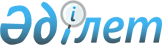 Об утверждении плана по управлению пастбищами и их использованию по Кызылжарскому району на 2020-2021 годыРешение Кызылжарского районного маслихата Северо-Казахстанской области от 28 сентября 2020 года № 57/3. Зарегистрировано Департаментом юстиции Северо-Казахстанской области 2 октября 2020 года № 6563
      В соответствии с подпунктом 1) статьи 8 Закона Республики Казахстан от 20 февраля 2017 года "О пастбищах", маслихат Кызылжарского района Северо-Казахстанской области РЕШИЛ:
      1. Утвердить план по управлению пастбищами и их использованию по Кызылжарскому району на 2020-2021 годы согласно приложению к настоящему решению.
      2. Настоящее решение вводится в действие по истечении десяти календарных дней после дня его первого официального опубликования. План по управлению пастбищами и их использованию по Кызылжарскому району на 2020-2021 годы
      Настоящий план по управлению пастбищами и их использованию по Кызылжарскому району Северо-Казахстанской области на 2020-2021 годы (далее – план) разработан в соответствии с Законами Республики Казахстан от 20 февраля 2017 года "О пастбищах", от 23 января 2001 года "О местном государственном управлении и самоуправлении в Республике Казахстан", приказом Заместителя Премьер-Министра Республики Казахстан-Министра сельского хозяйства Республики Казахстан от 24 апреля 2017 года № 173 "Об утверждении Правил рационального использования пастбищ" (опубликовано 16 мая 2017 года в эталонном контрольном банке нормативных правовых актов Республики Казахстан в электронном виде, зарегистрировано в Реестре государственной регистрации нормативных правовых актов под № 15090), приказом Министра сельского хозяйства Республики Казахстан от 14 апреля 2015 года № 3-3/332 "Об утверждении предельно допустимой нормы нагрузки на общую площадь пастбищ" (опубликовано 05 июня 2015 года в информационно-правовой системе "Әділет", зарестрировано в Реестре государственной регистрации нормативных правовых актов под №11064).
      План принимается в целях рационального использования пастбищ, устойчивого обеспечения потребности в кормах и предотвращения процессов деградации пастбищ.
      В плане учтены традиции выпаса сельскохозяйственных животных на соответствующей территории администротивно-территориальной единице. 
      План содержит:
      1) схему (карту) расположения пастбищ на территории административно-территориальной единицы в разрезе категорий земель, собственников земельных участков и землепользователей на основании правоустанавливающих документов, согласно приложению 1 к настоящему плану;
      2) приемлемые схемы пастбищеоборотов, согласно приложению 2 к настоящему плану;
      3) карту с обозначением внешних и внутренних границ и площадей пастбищ, в том числе сезонных, объектов пастбищной инфраструктуры, согласно приложению 3 к настоящему плану;
      4) схему доступа пастбищепользователей к водоисточникам (озерам, рекам, прудам, копаням, оросительным или обводнительным каналам, трубчатым или шахтным колодцам), составленную согласно норме потребления воды, согласно приложению 4 к настоящему плану;
      5) схему перераспределения пастбищ для размещения поголовья сельскохозяйственных животных физических и (или) юридических лиц, у которых отсутствуют пастбища, и перемещения его на предоставляемые пастбища, согласно приложению 5 к настоящему плану;
      6) календарный график по использованию пастбищ, устанавливающий сезонные маршруты выпаса и передвижения сельскохозяйственных животных, согласно 6 к настоящему плану;
      План принят с учетом сведений о состоянии геоботанического обследования пастбищ, сведений о ветеринарно-санитарных объектах, данных о численности поголовья сельскохозяйственных животных с указанием их владельцев – пастбищепользователей, физических и (или) юридических лиц, данных о количестве гуртов, отар, табунов, сформированных по видам и половозрастным группам сельскохозяйственных животных, сведений о формировании поголовья сельскохозяйственных животных для выпаса на отгонных пастбищах, особенностей выпаса сельскохозяйственных животных на культурных и аридных пастбищах, сведений о сервитутах для прогона скота и иных данных, предоставленных государственными органами, физическими и (или) юридическими лицами.
      По административно-территориальному делению в Кызылжарском районе имеются 19 сельских округов, 69 сельских населенных пунктов.
      Общая площадь территории Кызылжарского района 614 990 га, из них пастбищные земли – 200 514 га.
      По категориям земли подразделяются на:
      земли сельскохозяйственного назначения – 343 361 га;
      земли населенных пунктов – 61 615 га;
      земли промышленности, транспорта, связи, для нужд космической деятельности, обороны, национальной безопасности и иного несельскохозяйственного назначения – 5 876 га;
      земли запаса – 40 629 га.
      Кызылжарский район — самый северный район и соответственно самая северная точка Казахстана. Климат района резко континентальный, зима сравнительно холодная, лето жаркое и засушливое. Отмечаются резкие температурные контрасты зимы и лета - в январе среднегодовая температура воздуха достигает от -30 до -35°С, в июле от +25 до +30°С.
      На территории района насчитывается примерно 90 видов широко распространенных цветковых растений, относящихся к 20 семействам и 70 родам. Наибольшее распространение получили три семейства: злаковые, сложноцветные и маревые.
      Почвенный покров района довольно пҰстрый. Преобладающими почвами являются чернозҰмы обыкновенные. С меньшей площадью в сравнении с чернозҰмами размещаются лугово-чернозҰмные, луговые, солонцы, солончаки. На территории района с севера на юг коричнево-каштановая, каштановая (темно-каштановая) и приоритетно светлая каштановая почва. 
      Естественная растительность района разнообразна. Значительная часть занята лесами – около 23%. Пастбища, в связи с природно-климатической особенностью района относятся к естественным пастбищам. Культурных и аридных пастбищ на территории района нет. 
      В районе действуют 17 ветеринарных пунктов, 1 убойный пункт, 3 убойных площадок, 54 скотомогильника, 21 сибироязвенных захоронений.
      В настоящее время общее поголовье сельскохозяйственных животных в Кызылжарском районе составляет 77 705 голов, в том числе: крупного рогатого скота 36 780 голов, мелкого рогатого скота 25 008 голов, 8 613 голов лошадей, 7 304 голов свиней.
      Для обеспечения сельскохозяйственных животных по Кызылжарскому району имеются 200 514 га пастбищных угодий. В черте населенных пунктов числится 40945 га пастбищ.
      Архангельский сельский округ – 6615 гектар;
      Асановский сельский округ – 8696 гектаров;
      Березовский сельский округ – 20291 гектар;
      Бескольский сельский округ – 825 гектаров;
      Бугровской сельский округ – 39524 гектара;
      Вагулинский сельский округ – 10236 гектаров;
      Виноградовский сельский округ – 11523 гектара;
      Куйбышевский сельский округ – 9859 гектаров;
      Кызылжарский сельский округ – 10819 гектаров;
      Лесной сельский округ – 6129 гектаров;
      Новоникольский сельский округ – 8066 гектаров;
      Налобинский сельский округ – 10802 гектара;
      Петерфельдский сельский округ – 7979 гектаров;
      Прибрежный сельский округ – 10614 гектара;
      Рощинский сельский округ – 8292 гектара;
      Рассветский сельский округ – 8371 гектар;
      Светлопольский сельский округ – 12683 гектара;
      Якорьский сельский округ – 7175 гектар;
      Соколовский сельский округ – 2015 гектар;
      Площадь пастбищ Кызылжарского района полностью обеспечивает поголовье сельскохозяйственных животных. Отгонных пастбищ, которые используются для ведения отгонного животноводства нет.
      Выпас сельскохозяйственных животных на культурных и аридных пастбищах не осуществляется, в связи с отсутствием культурных и аридных пастбищ.
      Для прогона скота сервитуты не предоставлялись.
      Примечание: расшифровка аббревиатуры:
      °С – показатель Цельсия;
      га – гектар;
      мм - миллиметр;
      с/о - сельский округ. Схема (карта) расположения пастбищ на территории административно – территориальной единицы в разрезе категорий земель, собственников земельных участков и землепользователей на основании правоустанавливающих документов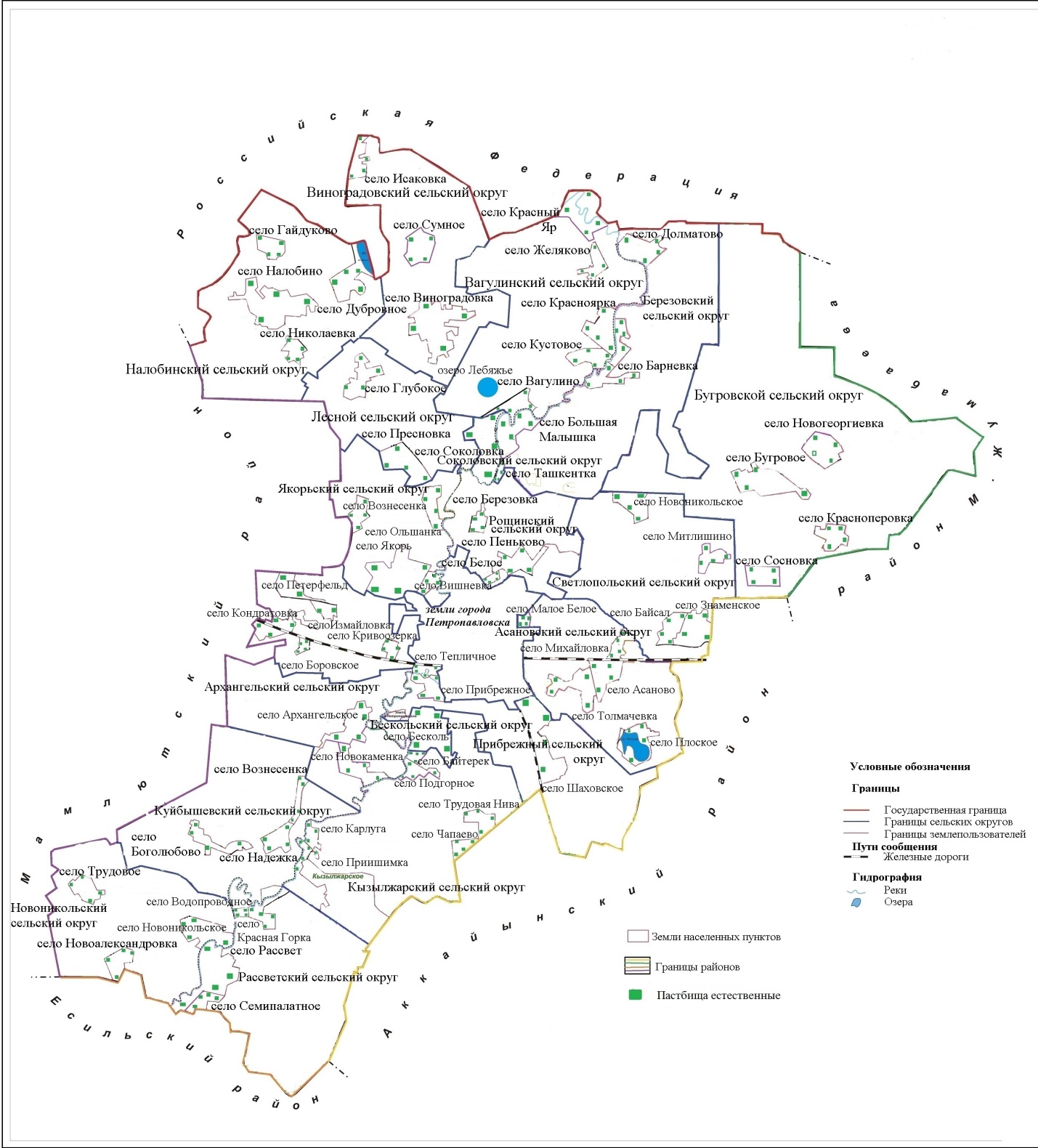  Приемлемые схемы пастбищеоборотов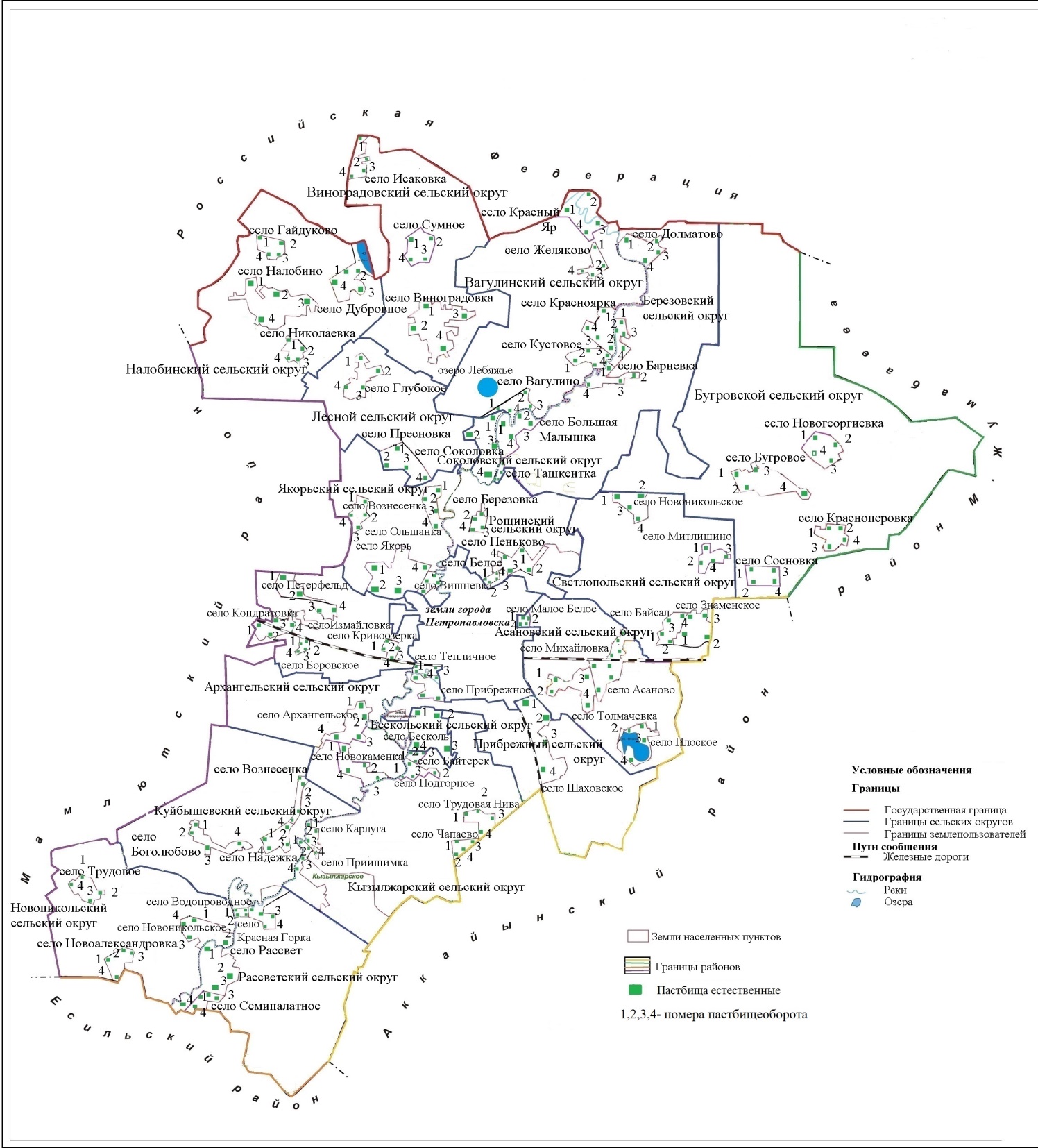  Карта с обозначением внешних и внутренних границ и площадей пастбищ, в том числе сезонных, объектов пастбищной инфраструктуры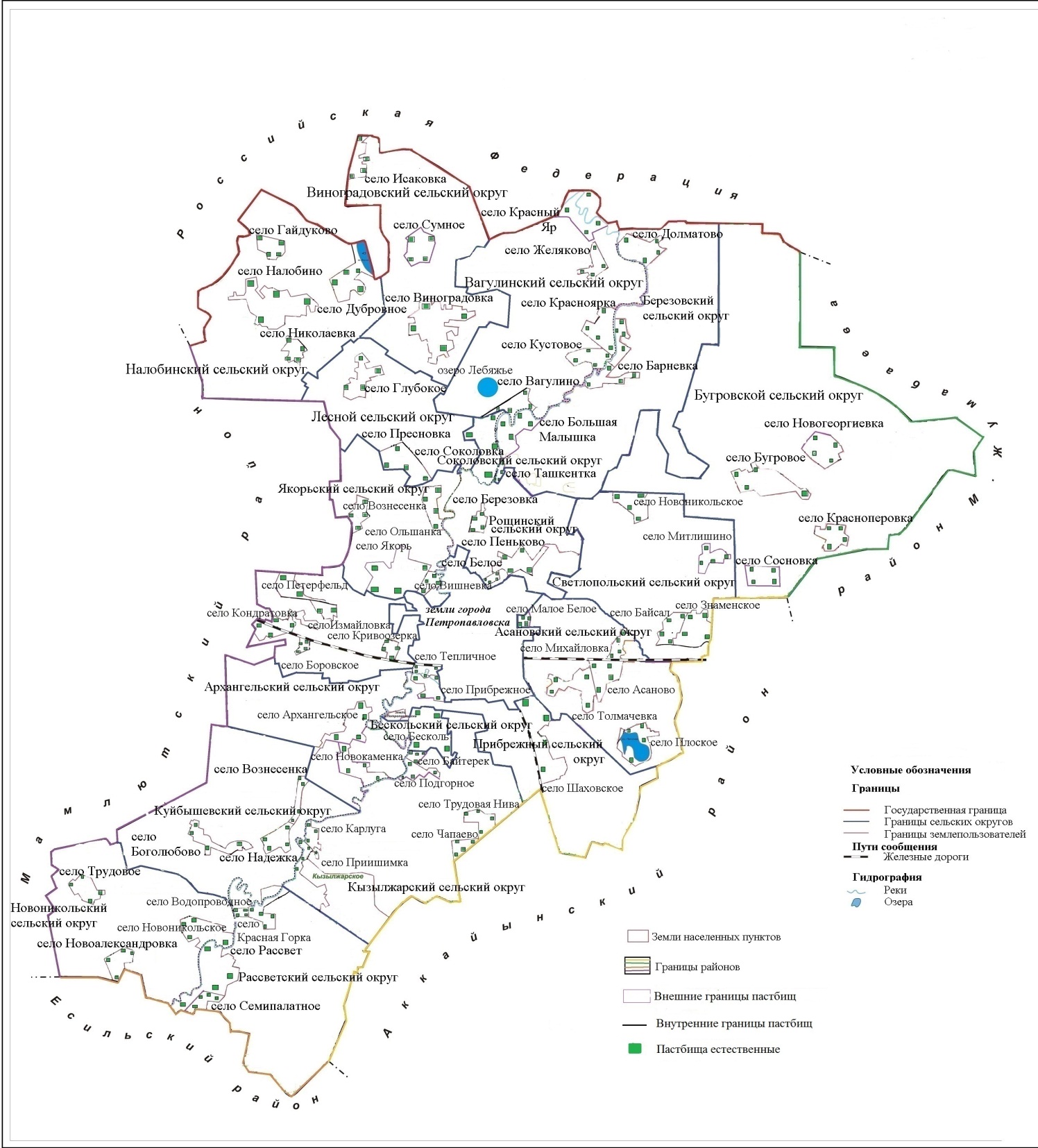  Схема доступа пастбищепользователей к водоисточникам (озерам, рекам, прудам, копаням, оросительным или обводнительным каналам, трубчатым или шахтным колодцам), составленную согласно норме потребления воды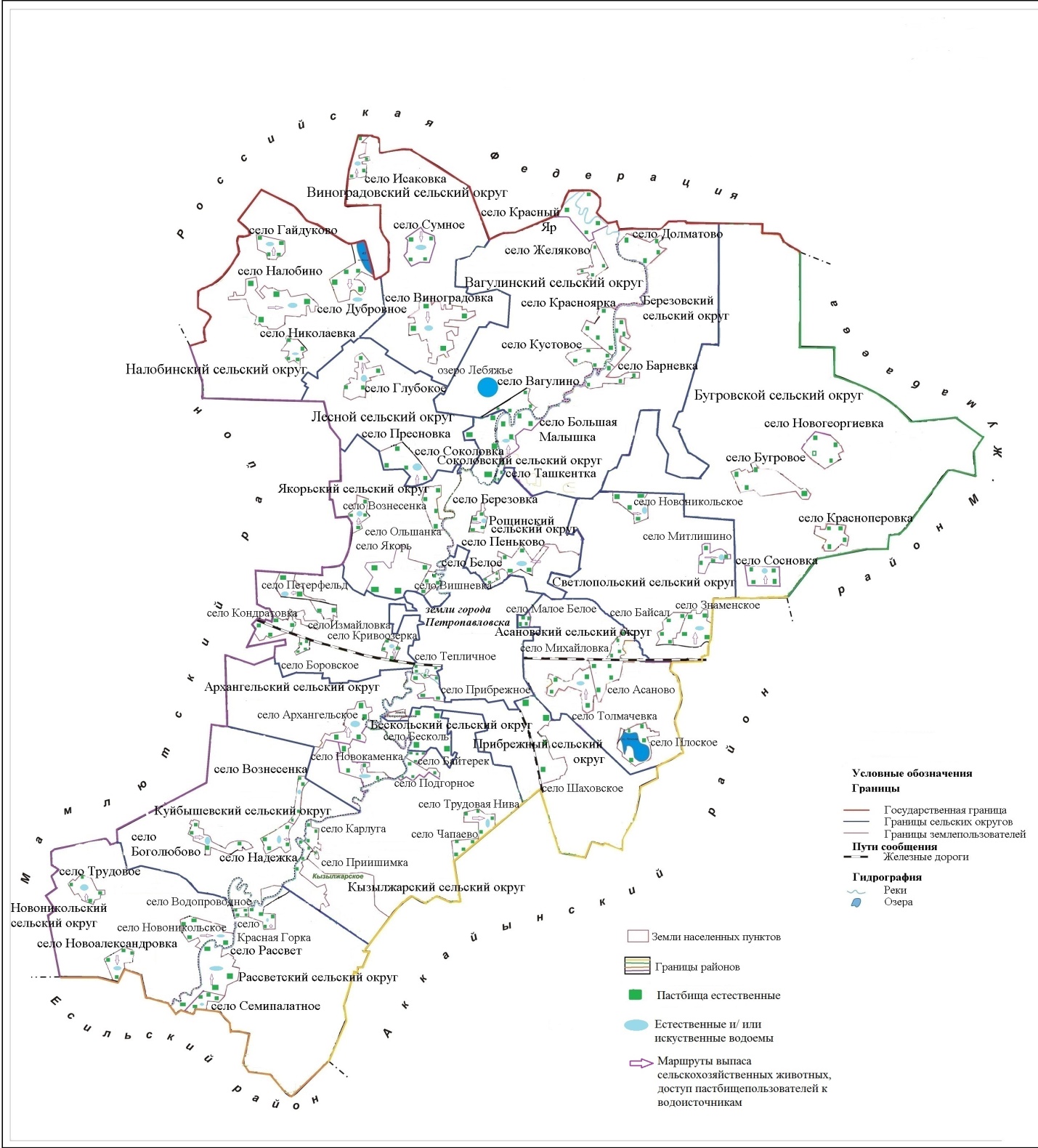  Схема перераспределения пастбищ для размещения поголовья сельскохозяйственных животных физических и (или) юридических лиц, у которых отсутствуют пастбища, и перемещения его на предоставляемые пастбища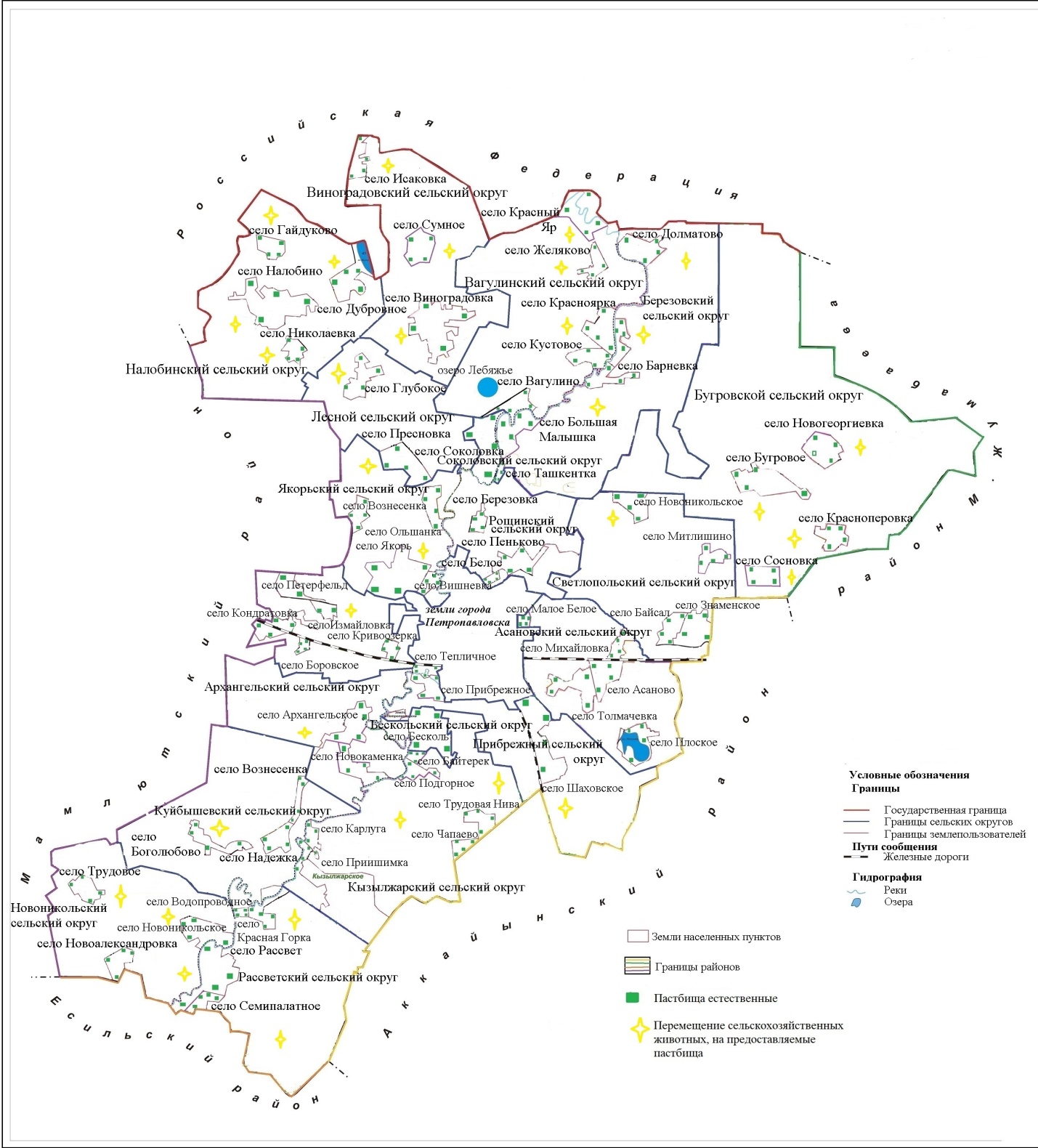  Календарный график по использованию пастбищ, устанавливающий сезонные маршруты выпаса и передвижения сельскохозяйственных животных
					© 2012. РГП на ПХВ «Институт законодательства и правовой информации Республики Казахстан» Министерства юстиции Республики Казахстан
				
      Председатель сесcии

      Кызылжарского районного маслихата

      Северо-Казахстанской области 

М.Данилова

      Секретарь

      Кызылжарского районного маслихата

      Северо-Казахстанской области 

А.Молдахметова
Приложениек решению Кызылжарскогорайонного маслихатаСеверо-Казахстанской областиот 28 сентября 2020 года № 57/3Приложение 1к плану по управлениюпастбищами и их использованиюпо Кызылжарскому районуна 2020-2021 годыПриложение 2к плану по управлениюпастбищами и их использованиюпо Кызылжарскому районуна 2020-2021 годыПриложение 3к плану по управлениюпастбищами и их использованиюпо Кызылжарскому районуна 2020-2021 годыПриложение 4к плану по управлениюпастбищами и их использованиюпо Кызылжарскому районуна 2020-2021 годыПриложение 5к плану по управлениюпастбищами и их использованиюпо Кызылжарскому районуна 2020-2021 годыПриложение 6к плану по управлениюпастбищами и их использованиюпо Кызылжарскому районуна 2020-2021 годы
№
Наименование сельского округа
номера полей
номера полей
номера полей
номера полей
№
Наименование сельского округа
I
II
III
IV
1
Архангельский
однократное стравливание с 25 апреля по 24 июня
однократное стравливание с 25 июня по 24 августа
однократное стравливание с 25 августа по 22 октября
отдыхающее поле
2
Асановский
отдыхающее поле
однократное стравливание с 25 апреля по 24 июня
однократное стравливание с 25 июня по 24 августа
однократное стравливание с 25 августа по 22 октября
3
Березовский
однократное стравливание с 25 августа по 22 октября
отдыхающее поле
однократное стравливание с 25 апреля по 24 июня
однократное стравливание с 25 июня по 24 августа
4
Бескольский
однократное стравливание с 25 июня по 24 августа
однократное стравливание с 25 августа по 22 октября
отдыхающее поле
однократное стравливание с 25 апреля по 24 июня
5
Бугровской
однократное стравливание с 25 апреля по 24 июня
однократное стравливание с 25 июня по 24 августа
однократное стравливание с 25 августа по 22 октября
отдыхающее поле
6
Вагулинский
отдыхающее поле
однократное стравливание с 25 апреля по 24 июня
однократное стравливание с 25 июня по 24 августа
однократное стравливание с 25 августа по 22 октября
7
Виноградовский
однократное стравливание с 25 августа по 22 октября
отдыхающее поле
однократное стравливание с 25 апреля по 24 июня
однократное стравливание с 25 июня по 24 августа
8
Куйбышевский
однократное стравливание с 25 июня по 24 августа
однократное стравливание с 25 августа по 22 октября
отдыхающее поле
однократное стравливание с 25 апреля по 24 июня
9
Кызылжарский
однократное стравливание с 25 апреля по 24 июня
однократное стравливание с 25 июня по 24 августа
однократное стравливание с 25 августа по 22 октября
отдыхающее поле
10
Лесной
отдыхающее поле
однократное стравливание с 25 апреля по 24 июня
однократное стравливание с 25 июня по 24 августа
однократное стравливание с 25 августа по 22 октября
11
Налобинский
однократное стравливание с 25 августа по 22 октября
отдыхающее поле
однократное стравливание с 25 апреля по 24 июня
однократное стравливание с 25 июня по 24 августа
12
Новоникольский
однократное стравливание с 25 июня по 24 августа
однократное стравливание с 25 августа по 22 октября
отдыхающее поле
однократное стравливание с 25 апреля по 24 июня
13
Петерфельдский
однократное стравливание с 25 апреля по 24 июня
однократное стравливание с 25 июня по 24 августа
однократное стравливание с 25 августа по 22 октября
отдыхающее поле
14
Прибрежный
однократное стравливание с 25 августа по 22 октября
отдыхающее поле
однократное стравливание с 25 апреля по 24 июня
однократное стравливание с 25 июня по 24 августа
15
Рассветский
отдыхающее поле
однократное стравливание с 25 августа по 22 октября
однократное стравливание с 25 апреля по 24 июня
однократное стравливание с 25 июня по 24 августа
16
Рощинский
однократное стравливание с 25 июня по 24 августа
однократное стравливание с 25 августа по 22 октября
отдыхающее поле
однократное стравливание с 25 апреля по 24 июня
17
Светлопольский
однократное стравливание с 25 апреля по 24 июня
отдыхающее поле
однократное стравливание с 25 июня по 24 августа
однократное стравливание с 25 августа по 22 октября
18
Соколовский
отдыхающее поле
однократное стравливание с 25 апреля по 24 июня
однократное стравливание с 25 июня по 24 августа
однократное стравливание с 25 августа по 22 октября
19
Якорьский
однократное стравливание с 25 августа по 22 октября
отдыхающее поле
однократное стравливание с 25 апреля по 24 июня
однократное стравливание с 25 июня по 24 августа